姓名    林萧性别女女出生年月出生年月1993.03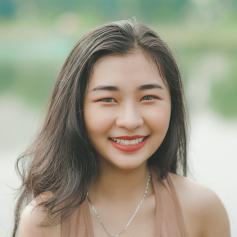 民族汉族政治面貌党员党员身高身高175学制4学历本科本科户籍户籍广东广州专业机械自动化毕业学校毕业学校毕业学校广东工业大学广东工业大学广东工业大学技能、特长或爱好技能、特长或爱好技能、特长或爱好技能、特长或爱好技能、特长或爱好技能、特长或爱好技能、特长或爱好技能、特长或爱好技能、特长或爱好外语等级英语六级英语六级计算机计算机全国计算机二级全国计算机二级全国计算机二级全国计算机二级个  人  履  历个  人  履  历个  人  履  历个  人  履  历个  人  履  历个  人  履  历个  人  履  历个  人  履  历个  人  履  历时　间单位单位经　历经　历经　历经　历经　历经　历2002年4月XX酒店XX酒店服务员服务员服务员服务员服务员服务员2003年3月广东XX公司广东XX公司实习生实习生实习生实习生实习生实习生2003年8月机械制造厂机械制造厂实习生实习生实习生实习生实习生实习生联  系  方  式联  系  方  式联  系  方  式联  系  方  式联  系  方  式联  系  方  式联  系  方  式联  系  方  式联  系  方  式通讯地址广州花都区粮道街广州花都区粮道街广州花都区粮道街联系电话联系电话125646386542125646386542125646386542E-mail123456@qq.com123456@qq.com123456@qq.com邮   编邮   编365217536521753652175自  我  评  价自  我  评  价自  我  评  价自  我  评  价自  我  评  价自  我  评  价自  我  评  价自  我  评  价自  我  评  价我本人性格开朗，积极向上，乐于与人沟通，喜欢迎接新的挑战。并且有良好的团队合作精神，有较强的组织沟通能力我本人性格开朗，积极向上，乐于与人沟通，喜欢迎接新的挑战。并且有良好的团队合作精神，有较强的组织沟通能力我本人性格开朗，积极向上，乐于与人沟通，喜欢迎接新的挑战。并且有良好的团队合作精神，有较强的组织沟通能力我本人性格开朗，积极向上，乐于与人沟通，喜欢迎接新的挑战。并且有良好的团队合作精神，有较强的组织沟通能力我本人性格开朗，积极向上，乐于与人沟通，喜欢迎接新的挑战。并且有良好的团队合作精神，有较强的组织沟通能力我本人性格开朗，积极向上，乐于与人沟通，喜欢迎接新的挑战。并且有良好的团队合作精神，有较强的组织沟通能力我本人性格开朗，积极向上，乐于与人沟通，喜欢迎接新的挑战。并且有良好的团队合作精神，有较强的组织沟通能力我本人性格开朗，积极向上，乐于与人沟通，喜欢迎接新的挑战。并且有良好的团队合作精神，有较强的组织沟通能力我本人性格开朗，积极向上，乐于与人沟通，喜欢迎接新的挑战。并且有良好的团队合作精神，有较强的组织沟通能力